АДМИНИСТРАЦИЯ  ВОЗНЕСЕНСКОГО  СЕЛЬСКОГО  ПОСЕЛЕНИЯСОСНОВСКОГО  МУНИЦИПАЛЬНОГО  РАЙОНА  ЧЕЛЯБИНСКОЙ  ОБЛАСТИП О С Т А Н О В Л Е Н И ЕРоссийская Федерация, 456505, Челябинская область, Сосновский район, с. Вознесенка, ул. Школьная, 14, тел. 8 902 601 52 29с. Вознесенкаот 17.07.2018 года № 37О внесении  изменений в муниципальную программу«Формирование современной городской среды»На основании ст. 14 Федерального закона от 06.10.2003 года № 131-ФЗ «Об общих принципах организации местного самоуправления в Российской Федерации», в соответствии с Приказом Министерства строительства и жилищно-коммунального хозяйства РФ от 6 апреля 2017 г. № 691/пр "Об утверждении методических рекомендаций по подготовке государственных программ субъектов Российской Федерации и муниципальных программ формирования современной городской среды в рамках реализации приоритетного проекта «Формирование комфортной городской среды» на 2018 - 2022 годы", Уставом Вознесенского сельского поселения,   администрация Вознесенского сельского поселения,П О С Т А Н О В Л Я Е Т:1. Внести изменения в муниципальную программу Вознесенского сельского поселения «Формирование современной городской среды», утвержденную Постановлением Администрации Вознесенского с/п № 57 от 28.12.2017. на основании Постановления Правительства Российской Федерации от 30.12.2017 года №1710 «Об утверждении государственной программы Российской Федерации «Обеспечение доступным и комфортным жильем и коммунальными услугами граждан Российской Федерации» приложение 15 пункта 11 подпунктов «в» и «г»:в)	адресный перечень объектов недвижимого имущества (включая объекты незавершенного строительства) и земельных участков, находящихся в собственности (пользовании) юридических лиц и индивидуальных предпринимателей, которые подлежат благоустройству не позднее 2020 года за счет средств указанных лиц в соответствии с заключенными соглашениями с органами местного самоуправления;г)	мероприятия по инвентаризации уровня благоустройства индивидуальных жилых домов и земельных участков, предоставленных для их размещения, с заключением по результатам инвентаризации соглашений с собственниками (пользователями) указанных домов (собственниками (землепользователями) земельных участков) об их благоустройстве не позднее 2020 года в соответствии с требованиями утвержденных в муниципальном образовании правил благоустройства.2.Постановление вступает в силу со дня его издания.3. Контроль за исполнением настоящего постановления оставляю за собойГлава Вознесенского с/п      							П. Н. Ленк                          				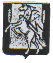 